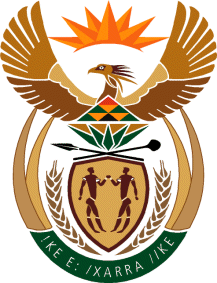 MINISTRY OF DEFENCE & MILITARY VETERANSNATIONAL ASSEMBLYQUESTION FOR WRITTEN REPLY418.	Mr W T I Mafanya (EFF) to ask the Minister of Defence and Military Veterans:[8] [Question submitted for oral reply now placed for written reply because it is in excess of quota (Rule 137(8))]:Whether she has found the operations of the Advisory Council on Military Veterans in her department to be sound; if not, what is the position in this regard; if so, what (a) are the reasons that she has neglected to respond to the previous advisory council and (b) steps will she take to ensure that the new advisory council’s recommendations are implemented?									NW425EREPLY:The question is vague as it is not clear when it is alleged that I “neglected to respond to the previous Advisory Council”.  I issued a Ministerial Directive in 2019 on the interpretation and application of the mandate of the Advisory Council with specific reference to, amongst others, this provisions in the Act, and it is trusted that once a new Council is appointed that  they will operate within these parameters.  